Сумська міська радаVІIІ СКЛИКАННЯ   СЕСІЯРІШЕННЯвід                      2024 року №        -МРм. СумиРозглянувши звернення юридичної особи, надані документи, відповідно до статей 12, 92, 122, 123 Земельного кодексу України, статті 50 Закону України «Про землеустрій», частини четвертої статті 15 Закону України «Про доступ до публічної інформації», беручи до уваги наказ Східного міжрегіонального управління Міністерства юстиції від 23.02.2024 № 141/8 «Про відмову в задоволенні скарги Сумської міської ради», враховуючи протокол засідання постійної комісії з питань архітектури, містобудування, регулювання земельних відносин, природокористування та екології Сумської міської ради від 31.10.2023 № 72, керуючись пунктом 34 частини першої статті 26 Закону України «Про місцеве самоврядування в Україні», Сумська міська рада ВИРІШИЛА:Надати Громадській організації «ЦЕНТР ДОПОМОГИ СУМ» дозвіл на розроблення проекту землеустрою щодо відведення земельної ділянки в постійне користування за адресою: м. Суми, пров. 2-й Воробйовський, поруч із земельною ділянкою з кадастровим номером 5910136300:01:008:0010, орієнтовною площею 0,2000 га, для будівництва та обслуговування адміністративних будинків, офісних будівель компаній, які займаються підприємницькою діяльністю, пов’язаною з отриманням прибутку (код виду цільового призначення - 03.10).Секретар Сумської міської ради					         Артем КОБЗАРВиконавець: Клименко ЮрійІніціатор розгляду питання –– постійна комісія з питань архітектури, містобудування, регулювання земельних відносин, природокористування та екології Сумської міської ради Проєкт рішення підготовлено Департаментом забезпечення ресурсних платежів Сумської міської радиДоповідач – Клименко Юрій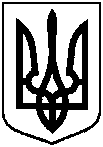 Проєкт оприлюднено«__» ___________ 2024 р.Про надання Громадській організації «ЦЕНТР ДОПОМОГИ СУМ» дозволу на розроблення проекту землеустрою щодо відведення земельної ділянки в постійне користування за адресою:        м. Суми, пров. 2-й Воробйовський, поруч із земельною ділянкою з кадастровим номером 5910136300:01:008:0010, орієнтовною площею 0,2000 га 